Об утверждении Положения о конкурсе «Лучший староста сельского населенного пункта Нижнекумашкинского сельского поселения Шумерлинского района»В соответствии с Федеральным законом от 06 октября 2003г. № 131-ФЗ «Об общих принципах организации местного самоуправления в Российской Федерации», Законом Чувашской Республики от 21.12.2018 № 99 «Об отдельных вопросах, связанных с деятельностью и статусом старосты сельского населенного пункта на территории Чувашской Республики», Уставом   Нижнекумашкинского сельское поселения Шумерлинского района, Собрание депутатов   Нижнекумашкинского сельское поселения Шумерлинского районаСобрание депутатов Нижнекумашкинского сельского поселенияШумерлинского района Чувашской Республики решило:Утвердить Положение о конкурсе «Лучший староста сельского населенного пункта Нижнекумашкинского сельского поселения Шумерлинского района» в соответствии с приложением к настоящему решению.Настоящее решение вступает в силу после его официального опубликования в информационном издании «Вестник Нижнекумашкинского сельского поселения Шумерлинского района». Глава  Нижнекумашкинскогосельского поселения Шумерлинского района 				          В.В. ГубановаПриложение к решению Собрания депутатов Нижнекумашкинского сельского поселения Шумерлинского района от 29.03.2019 г.     № 53/3ПОЛОЖЕНИЕО КОНКУРСЕ «ЛУЧШИЙ СТАРОСТА СЕЛЬСКОГО НАСЕЛЕННОГО ПУНКТА НИЖНЕКУМАШКИНСКОГО СЕЛЬСКОГО ПОСЕЛЕНИЯ ШУМЕРЛИНСКОГО РАЙОНА»1.     ОБЩИЕ ПОЛОЖЕНИЯ1. Настоящее Положение о конкурсе «Лучший староста сельского населенного пункта Нижнекумашкинского сельского поселения Шумерлинского района» (далее – конкурс) определяет цель, задачи, организаторов, номинации конкурса, устанавливает порядок его проведения, а также порядок награждения победителей конкурса.2. Звание «Лучший староста сельского населенного пункта Нижнекумашкинского сельского поселения Шумерлинского района» присваивается за разработку проекта развития территории сельского населенного пункта Нижнекумашкинского сельского поселения Шумерлинского района. Победителями признаются участники конкурса, представившие проекты, набравшие наибольшее количество баллов.2.     ЦЕЛЬ И ЗАДАЧИ КОНКУРСА3. Целью проведения конкурса является развитие института сельских старост в Нижнекумашкинского сельского поселения Шумерлинского района как одной из форм участия населения в осуществлении местного самоуправления.4. Задачи конкурса:1) выявление и поддержка инициатив старост сельских населенных пунктов Нижнекумашкинского сельского поселения Шумерлинского района, направленных на развитие территории (далее – сельских старост);2) пропаганда практического опыта работы сельских старост Нижнекумашкинского сельского поселения Шумерлинского района;3) стимулирование гражданской активности сельских старост, повышение мотивации эффективного исполнения сельскими старостами своих полномочий, а также содействие повышению престижа и авторитета сельских старост в Нижнекумашкинского сельского поселения Шумерлинского района.5. Участвовать в конкурсе имеют право старосты сельского населенного пункта или пунктов, осуществляющие свою деятельность в соответствии с действующим законодательством.3.     ОРГАНИЗАЦИЯ ПРОВЕДЕНИЯ КОНКУРСА6. Организатором конкурса является Собрание депутатов Нижнекумашкинского сельского поселения Шумерлинского района.7. Организатор осуществляет:1) размещение извещения о проведении конкурса и информации о его итогах на официальном сайте Нижнекумашкинского сельского поселения в информационно-телекоммуникационной сети «Интернет» (далее – сеть «Интернет»);2) формирование конкурсной комиссии по проведению конкурса (далее – конкурсная комиссия);3) организацию заседаний конкурсной комиссии;4) организацию подготовки и проведения мероприятий в рамках конкурса, в том числе награждения победителей и призеров конкурса;5) обобщение и распространение положительного опыта работы участников конкурса на территории Нижнекумашкинского сельского поселения Шумерлинского района.8. Состав конкурсной комиссии, сформированной в целях проведения конкурса и подведения его итогов, утверждается решением Собрания депутатов Нижнекумашкинского сельского поселения Шумерлинского района.9. Конкурсную комиссию возглавляет председатель. Председатель конкурсной комиссии руководит ее деятельностью, председательствует на заседаниях, осуществляет общий контроль за реализацией принятых конкурсной комиссией решений.В случае отсутствия председателя конкурсной комиссии его функции осуществляет заместитель председателя конкурсной комиссии.10. Заседания конкурсной комиссии проводятся по мере необходимости. Заседание конкурсной комиссии считается правомочным, если на нем присутствует не менее двух третей ее членов от установленного числа членов конкурсной комиссии.11. При решении вопросов на заседании каждый член конкурсной комиссии обладает одним голосом. Решение конкурсной комиссии принимается большинством голосов членов конкурсной комиссии, присутствующих на заседании.12. Члены конкурсной комиссии принимают участие в заседаниях без права замены.13. Секретарь конкурсной комиссии направляет информацию об очередном заседании конкурсной комиссии, повестку дня заседания и подготовленные материалы членам конкурсной комиссии не позднее, чем за три рабочих дня до заседания.14. Решение конкурсной комиссии оформляется протоколом, который подписывается председательствующим на заседании и секретарем конкурсной комиссии, и доводится до сведения всех заинтересованных лиц. Протокол заседания конкурсной комиссии оформляется секретарем конкурсной комиссии в течение пяти календарных дней после дня проведения заседания.Особые мнения членов конкурсной комиссии в письменном виде прилагаются к протоколу, о чем в протоколе делается отметка.15. Организационное обеспечение деятельности конкурсной комиссии осуществляется Собранием депутатов Нижнекумашкинского сельского поселения Шумерлинского района».4.     ПОРЯДОК ПРОВЕДЕНИЯ КОНКУРСА16. Решение о проведении конкурса принимается Собранием депутатов Нижнекумашкинского сельского поселения Шумерлинского района». Решение должно содержать сведения о наименовании конкурса, месте и сроках его проведения, а также информацию о порядке проведения конкурса.17. Собрание депутатов Нижнекумашкинского сельского поселения Шумерлинского района» извещает о проведении конкурса на официальном сайте Нижнекумашкинского сельского поселения Шумерлинского района в сети «Интернет». В объявлении указывается информация о проведении конкурса с указанием основных условий конкурса, дат начала и окончания приема конкурсных материалов, места их приема, сроков проведения конкурса.18. Прием и регистрацию заявок на участие в конкурсе осуществляет секретарь комиссии.19. Кандидаты для участия в конкурсе выдвигаются лично и согласовываются главой сельского поселения, непосредственно взаимодействующего с сельскими старостами.20. Участник конкурса представляет секретарю комиссии следующие документы:1) заявку на участие в конкурсе (далее – конкурсная заявка), составленную по форме согласно приложению 1 к настоящему Положению;2) согласие участника конкурса на обработку персональных данных в соответствии с Федеральным законом от 27 июля 2006 года № 152-ФЗ «О персональных данных» по форме согласно приложению 2 к настоящему Положению;3) анкету участника конкурса, заверенную главой сельского поселения, составленную по форме согласно приложению 3 к настоящему Положению;4) представление проекта развития территории сельского населенного пункта с описанием проблемы, ее актуальности, личного вклада сельского старосты, жителей и т.д. с перечнем мероприятий, реализованных старостой и направленных на внедрение и поддержку проекта объемом не более 5 страниц машинописного текста (далее – представление), составленное по форме согласно приложению 4 к настоящему Положению;5) отчет о практической реализации мероприятий, организованных в период проведения областного конкурса старостой совместно с жителями в поддержку проекта, составленный администрацией муниципального образования и подписанный главой сельского поселения, непосредственно взаимодействующим с сельским старостой, по форме согласно приложению 5 к настоящему Положению и фотоматериалами (презентация - не более 10 слайдов).6) документ, подтверждающий назначение старостой (копия протокола об избрании, заверенная главой сельского поселения).21. Конкурсные заявки, представленные по истечение срока их приема, не принимаются.22. Конкурсные материалы оцениваются по представленным документам, в соответствии с критериями оценки, установленными в приложении 6 к настоящему Положению.23. Конкурсная комиссия оценивает конкурсные материалы, проставляя баллы каждому участнику конкурса по каждому критерию оценки.Результаты оценки заносятся членами конкурсной комиссии в оценочные листы по форме, установленной в приложении 7 к настоящему Положению.24. Итоги конкурса подводятся на заседании конкурсной комиссии.Общий подсчет баллов осуществляется в соответствии с критериями оценки по основным направлениям деятельности сельских старост, направленной на реализацию проекта.25. Победителями признаются участники конкурса, набравшие наибольшее количество баллов, но не более 3 человек.Об определении победителей конкурса конкурсная комиссия принимает соответствующее решение, которое подписывает председатель и секретарь конкурсной комиссии.26. Проекты, представленные победителями конкурса, могут быть реализованы Собранием депутатов при наличии необходимых финансовых средств.27. Результаты конкурса в течение 10 календарных дней со дня подведения его итогов размещаются на официальном сайте Нижнекумашкинского сельского поселения Шумерлинского района в сети «Интернет».28. По решению конкурсной комиссии дополнительно могут быть определены призеры по следующим номинациям:- «Самый успешный старт сельского старосты»;- «Самый интересный проект сельского старосты»;- «Самое масштабное мероприятие сельского старосты».29. Возврат конкурсных материалов осуществляется по письменному обращению участника конкурса секретарем конкурсной комиссии в течение одного месяца со дня подписания протокола заседания конкурсной комиссии об итогах конкурса.6.     НАГРАЖДЕНИЕ ПОБЕДИТЕЛЕЙ И ПРИЗЕРОВ КОНКУРСА30. Победители конкурса награждаются дипломами.31. Призерам конкурса вручаются благодарственные письма Собрания депутатов Нижнекумашкинского сельского поселения Шумерлинского района».32. Награждение победителей и призеров конкурса осуществляется в торжественной обстановке.7. ФИНАНСИРОВАНИЕ КОНКУРСА33. Финансирование конкурса осуществляется за счет бюджета Нижнекумашкинского сельского поселения Шумерлинского района.Приложение 1 к Положению о конкурсе «Лучший староста сельского населенного пункта Нижнекумашкинского сельского поселения Шумерлинского района»Заявкана участие в конкурсе«Лучший староста сельского населенного пунктаНижнекумашкинского сельского поселения Шумерлинского района»____________________________________________________________________________________________________________________________________                                        (наименование муниципального образования)в лице главы сельского поселения _____________________________________________________________________________(ФИО главы администрации муниципального образования)представляет для участия в областном конкурсе «Лучший староста сельского населенного пункта Нижнекумашкинского сельского поселения Шумерлинского района» проекты развития территорий следующих старост населенных пунктов, избранных в соответствии с Федеральным законом от 06.10.2003 № 131-ФЗ «Об общих принципах организации местного самоуправления в Российской Федерации»1.     _____________________________________________________________(Ф.И.О. участника конкурса (полностью), наименование населенного пункта, на территории которого он осуществляет деятельность)2.     _____________________________________________________________(Ф.И.О. участника конкурса (полностью), наименование населенного пункта, на территории которого он осуществляет деятельность)3.     _____________________________________________________________(Ф.И.О. участника конкурса (полностью), наименование населенного пункта, на территории которого он осуществляет деятельность)Глава сельского поселения                        ______________/____________________                                                                  (подпись)               (расшифровка подписи)______________                                                            (дата)                                                                                      Приложение 2 к Положению о конкурсе «Лучший староста сельского населенного пункта Нижнекумашкинского сельского поселения Шумерлинского района»СОГЛАСИЕна обработку персональных данных в соответствии с Федеральным законом от 27 июля 2006 года № 152-ФЗ «О персональных данных»Я, _____________________________________________________________________,                                            (фамилия, имя, отчество),паспорт__________________________________________________________________________________________________________________________________________________,                                         (серия, номер, кем, когда выдан),зарегистрированный(ая) по адресу:__________________________________________________________________________________________________________________________________________________________, в целях участия в областном конкурсе «Лучший староста сельского населенного пункта Нижнекумашкинского сельского поселения Шумерлинского района» (далее – Конкурс) подтверждаю свое согласие на обработку Собранию депутатов Нижнекумашкинского сельского поселения Шумерлинского района» и конкурсной комиссией по проведению областного конкурса «Лучший староста сельского населенного пункта Нижнекумашкинского сельского поселения Шумерлинского района» (далее – конкурсная комиссия), расположенными по адресу: ___________________________________ моих персональных данных, включающих фамилию, имя, отчество, место рождения, данные паспорта гражданина Российской Федерации, адрес регистрации, номер контактного телефона, а также идентификационный номер налогоплательщика (ИНН) ___________________, страховой полис индивидуального лицевого счета (СНИЛС) __________________, дату рождения _____________.Предоставляю Собранию депутатов Нижнекумашкинского сельского поселения Шумерлинского района», конкурсной комиссии право осуществлять любое действие (операцию) или совокупность действий (операций), совершаемых с использованием средств автоматизации или без использования таких средств, с моими персональными данными, включая сбор, запись, систематизацию, накопление, хранение, уточнение (обновление, изменение), извлечение, использование, передачу (распространение, предоставление, доступ), обезличивание, блокирование, удаление, уничтожение персональных данных.Настоящее согласие дано мной на период:1)      проведения Конкурса;2)    размещения в средствах массовой информации и на официальном сайте Нижнекумашкинского сельского поселения Шумерлинского района» в информационно-телекоммуникационной сети «Интернет» информации о результатах Конкурса;3)    хранения моих персональных данных вместе с документами по Конкурсу до их уничтожения.Настоящее согласие может быть отозвано мною в любой момент по моему письменному заявлению. _________                                                        ________________/_____________________    (дата)                                                                                  (подпись)           (расшифровка подписи)Приложение 3 к Положению о конкурсе «Лучший староста сельского населенного пункта Нижнекумашкинского сельского поселения Шумерлинского района»Анкета участника конкурса«Лучший староста сельского населенного пункта Нижнекумашкинского сельского поселения Шумерлинского района»Фамилия    ___________________________________________________Имя           ___________________________________________________Отчество   __________________________________________________Дата рождения                       _________________________Номер контактного телефона _________________________Участник конкурса     ________________          _____________             ____________________       (дата)                                             (подпись)                                  (расшифровка подписи)Глава сельского поселения                      ______________/____________________                                                                   (подпись)             (расшифровка подписи)______________                                                            (дата)                                                                                                Приложение к Приложению 3 к Положению о конкурсе «Лучший староста сельского населенного пункта Нижнекумашкинского сельского поселения Шумерлинского района»ТИПОВАЯ ФОРМА ПРОТОКОЛАсхода (собрания) населения в поддержку проекта развития территории сельского населенного пункта«_____»________________год 						    ____ч.____мин.МО _________________________  	      ____________________________________          			                                     			 (адрес места проведения собрания)                               Зарегистрировано _______ чел.Присутствовало _________чел.Собрание населения созвано по инициативе ______________________________(ФИО)Открывает и ведет собрание ____________________________________________(ФИО)Секретарь собрания ___________________________________________________(ФИО)Повестка дня1. Принятие решения по вопросу выдвижения проекта развития территории__________________________________________________________________(название проекта, например «Благоустройство детской площадки в д. )для участия в областном конкурсе «Лучший староста сельского населенного пункта Нижнекумашкинского сельского поселения Шумерлинского района.Решения по повестке дня:1. По первому вопросу слушали __________________________________________________________________,(ФИО)который (ая) предложил (ла) выдвинуть проект развития территории__________________________________________________________________(название проекта, например «Благоустройство детской площадки в д. )для участия в областном конкурсе «Лучший староста сельского населенного пункта Нижнекумашкинского сельского поселения Шумерлинского района.Голосовали:Решение принято /не принято (нужное подчеркнуть)Приложение: Реестр подписей участников собрания на ________ листах.Подписи:     Председатель собрания    _________________________/__________                                                      (ФИО)                      (подпись)Секретарь собрания          _________________________/__________                                                      (ФИО)                       (подпись) РЕЕСТР ПОДПИСЕЙучастников схода (собрания) по вопросу выдвижения проекта развития территории сельского населенного пункта___________________________________________________(наименование проекта)Всего подписей:Приложение 4 к Положению об областном конкурсе «Лучший староста сельского населенного пункта Нижнекумашкинского сельского поселения»ПРЕДСТАВЛЕНИЕпроекта развития территории сельского населенного пункта1. Фамилия, имя, отчество участника областного конкурса «Лучший староста сельского населенного пункта Нижнекумашкинского сельского поселения».2. Наименование населенного пункта, в котором осуществляет свои полномочия сельский староста.3. Наименование проекта развития территории сельского населенного пункта.4. Описание проекта развития территории сельского населенного пункта:- проблема, актуальность;- указание личного вклада жителей и сельского старосты;- возможность привлечения партнеров, спонсоров (гарантийные письма от организаций, предприятий, учреждений и т.д.);- планируемый результат от реализации проекта.5. Перечень мероприятий, организованных сельским старостой совместно с жителями в поддержку проекта развития территории сельского населенного пункта (праздники, чаепития, встречи, выполнение отдельных видов работ и т.д.).6. Отзывы и другие документы, подтверждающие значимость проекта развития территории, от жителей, органов местного самоуправления, организаций (учреждений, предприятий), общественных организаций (при наличии прилагаются).Приложение 5 к Положению об областном конкурсе «Лучший староста сельского населенного пункта Нижнекумашкинского сельского поселения»ОТЧЕТо практической реализации мероприятий(предоставляется администрацией Нижнекумашкинского сельского поселения)Глава  сельского поселения                   ______________/____________________                                                                  (подпись)               (расшифровка подписи)______________                                                            (дата)                                                                                      *Прилагается фотоотчет или презентация (не более 10 слайдов)Приложение 6 к Положению об областном конкурсе «Лучший староста сельского населенного пункта Нижнекумашкинского сельского поселения»КРИТЕРИИ ОЦЕНКИпроекта развития территории сельского населенного пунктаНижнекумашкинского сельского поселенияПриложение 7 к Положению об областном конкурсе «Лучший староста сельского населенного пункта Нижнекумашкинского сельского поселения»ОЦЕНОЧНЫЙ ЛИСТпроекта развития территории сельского населенного пунктаНижнекумашкинского сельского поселенияНаименование проекта __________________________________________________________________________________________________Номер заявки _______________________________________________Членконкурсной комиссии    ______________      ________________________                                                                         (подпись)                                     (расшифровка подписи)Дата _______________ЧĂВАШ РЕСПУБЛИКИ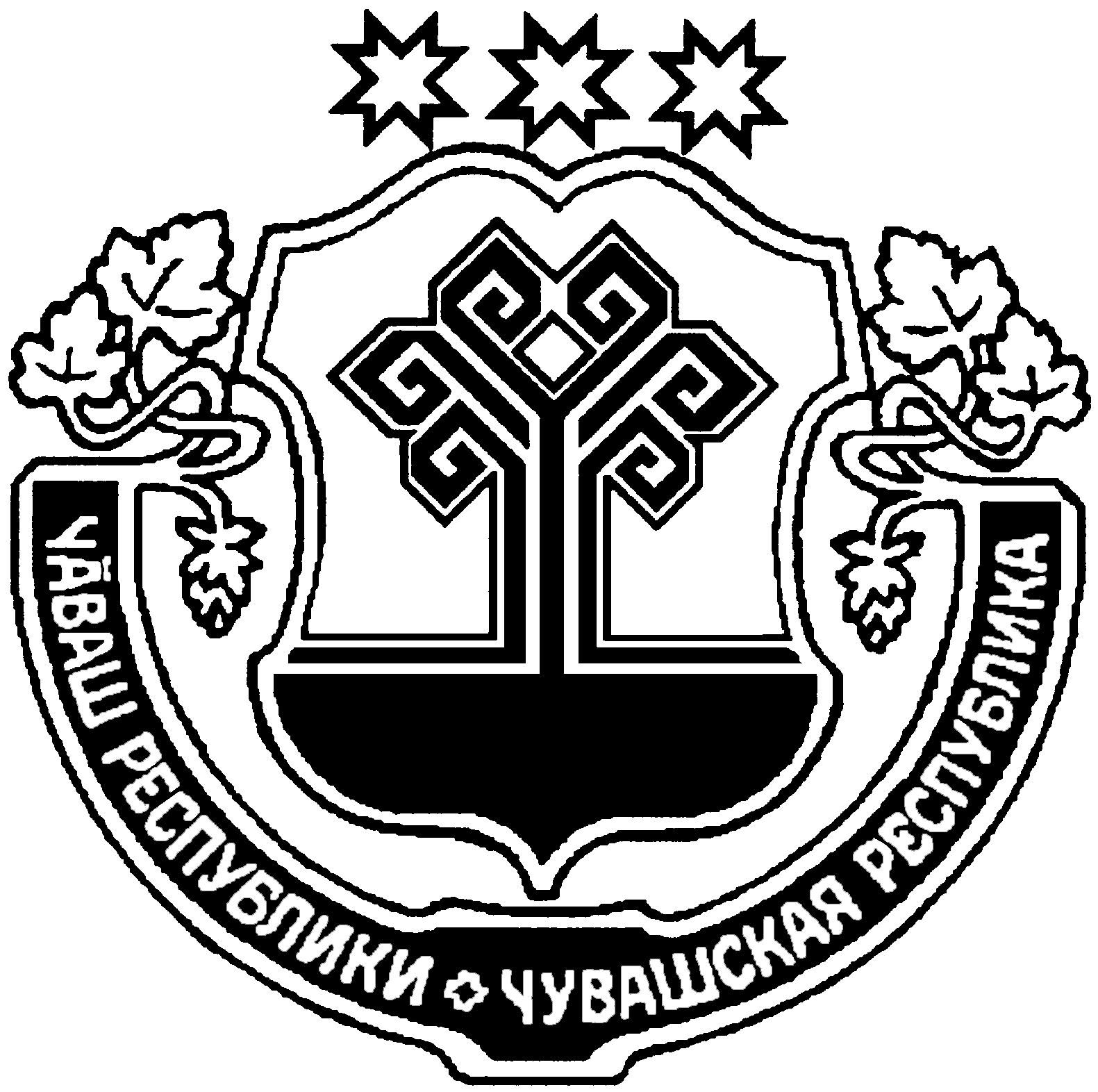 ÇĚМĚРЛЕ РАЙОНĚЧУВАШСКАЯ РЕСПУБЛИКАШУМЕРЛИНСКИЙ РАЙОНАНАТ КĂМАША ЯЛ ПОСЕЛЕНИЙĚНДЕПУТАТСЕН ПУХĂВĚЙЫШĂНУ29.03.2019 г    53/3 № Анат Кăмаша салиСОБРАНИЕ ДЕПУТАТОВНИЖНЕКУМАШКИНСКОГО СЕЛЬСКОГО ПОСЕЛЕНИЯРЕШЕНИЕ29.03.2019 г.     № 53/3село Нижняя КумашкаХарактеристика территории, подведомственной деятельности сельского старосты. В том числе:- количество населенных пунктов;- численность проживающего населения в каждом населенном пункте (по данным статистики);- другие специфические характеристики данных населенных пунктовНаименование проекта развития территории сельского населенного пункта Нижнекумашкинского сельского поселения Шумерлинского районаКоличество жителей, поддержавших данный проект развития территории на сходе (собрании, конференции) жителей (протокол схода (собрания, конференции) жителей с реестром подписей по форме согласно приложения к приложению 3 )ЗАчел.ПРОТИВчел.ВОЗДЕРЖАЛСЯчел.№ п/пФИОАдрес«За»«Против»«Воздержался»ЗА__________чел.ПРОТИВ__________чел.ВОЗДЕРЖАЛСЯ__________чел.Наименование мероприятияПеречень видов работ (этапов)Привлеченные ресурсы(трудовые, финансовые и т.д.с количественным показателем использованных ресурсов)Ссылки на интернет ресурс, где размещена информация о данных мероприятиях (сайт МО, твиттер, социальные сети)№ п/пКритерии оценки основных этапов, направленных на реализацию проектаМаксимальное количество баллов1.Отношение количества проголосовавших за реализацию проекта развития территории сельского населенного пункта Нижнекумашкинского сельского поселения на сходе (собрании, конференции) к количеству жителей, зарегистрированных в данном населенном пунктедо 50% - 2 балладо 60% – 3 балла60–80% – 4 балласвыше 80% – 5 баллов2.Реализация проекта развития территории направлена на решение:- одной социально значимой проблемы;- двух и более социально значимых проблем1 балл2 балла3.Привлечение помощи от сторонних организаций в виде:-финансовой поддержки;-трудовых ресурсов;- техники;-иные(гарантийные письма от организаций, предприятий, учреждений и т.д.)да - 1 балл;нет – 0 баллов4.Мероприятия, организованные сельским старостой совместно с жителями в поддержку проекта (мероприятия, встречи, выполнение отдельных видов работ и т.д.)(по итогам отчета, представленного администрацией МО)1 – 5 баллов5.Отзывы и другие документы, подтверждающие значимость проекта развития территории, от жителей, органов местного самоуправления, организаций (учреждений, предприятий), общественных организаций (основание – представленные отзывы, документы)да - 3 балла;нет – 0 баллов№ п/пКритерии оценки основных этапов, направленных на реализацию проектаМаксимальное количество балловИтоговый балл1.Отношение количества проголосовавших за реализацию проекта развития территории сельского населенного пункта _________________________________ сельского поселения на сходе (собрании, конференции) к количеству жителей, зарегистрированных в данном населенном пунктедо 50% - 2 балладо 60% – 3 балла60–80% – 4 балласвыше 80% – 5 баллов2.Реализация проекта развития территории направлена на решение:- одной социально значимой проблемы;- двух и более социально значимых проблем1 балл2 балла3.Привлечение помощи от сторонних организаций в виде:-финансовой поддержки;-трудовых ресурсов;- техники;-иные(гарантийные письма от организаций, предприятий, учреждений и т.д.)да - 1 балл;нет – 0 баллов4.Мероприятия, организованные сельским старостой совместно с жителями в поддержку проекта (мероприятия, встречи, выполнение отдельных видов работ и т.д.)(по итогам отчета, представленного администрацией МО)1 – 5 баллов5.Отзывы и другие документы, подтверждающие значимость проекта развития территории, от жителей, органов местного самоуправления, организаций (учреждений, предприятий), общественных организаций (основание – представленные отзывы, документы)да - 3 балла;нет – 0 баллов